Фирменное наименование юридического лица (согласно уставу организации) – Товарищество собственников жилья №58Сокращенное наименование – ТСЖ №58Организационно-правовая форма – Товарищество собственников жилья  Место государственной регистрации юридического лица (адрес юридического лица - обл. Нижегородская, г. Нижний Новгород, Южное Шоссе, дом 46, кв. 1Адрес фактического местонахождения органов управления - обл. Нижегородская, г. Нижний Новгород, Южное шоссе, д. 46,48,50Почтовый адрес - обл. Нижегородская, г. Нижний Новгород, Южное шоссе, дом 46, кв. 1Присвоенные реквизиты:ОГРН 1095256001807ИНН/КПП 5256087049/525601001Режим работы, в т. ч. часы личного приема граждан: пн - пт 11.00-19.00 Часы приема граждан: понедельник с 17.00 до 19.00Контактные телефоны диспетчерской службы: +7 (920) 021-12-29Режим работы диспетчерской службы: круглосуточноАдрес электронной почты: tovarishi58@gmail.comПредседатель Правления: Корклиневская Татьяна Львовнател. +7 (920) 021-12-29Дом под управлением:31  - г. Нижний Новгород, Южное шоссе, д 46Год постройки: 1965Год ввода дома в эксплуатацию: 1965Способ формирования фонда капитального ремонта: у регионального оператораКоличество этажей:5Количество подъездов: 5Количество лифтов: 0Количество помещений: 100 жилыхОбщая площадь дома, в том числе, кв.м:	4114.95 м2общая площадь жилых помещений, кв.м: 2161.45 м2Дата начала управления: 25.12.2008Основание управления: Решение общего собрания собственников помещений многоквартирного домаПротокол общего собрания собственников: №1 от 25.12.20082-  г. Нижний Новгород, Южное шоссе, д 48Год постройки: 1966Год ввода дома в эксплуатацию: 1966Способ формирования фонда капитального ремонта: у регионального оператораКоличество этажей: 5Количество подъездов: 5Количество лифтов: 0Количество помещений: 100 жилых, Общая площадь дома, в том числе, кв.м:	4103.73 м2общая площадь жилых помещений, кв.м: 2142.18 м2Дата начала управления: 25.12.2008Основание управления: Решение общего собрания собственников помещений многоквартирного домаПротокол общего собрания собственников: №1 от 25.12.20083 - г. Нижний Новгород, Южное шоссе, д 50Год постройки: 1965Год ввода дома в эксплуатацию: 1965Способ формирования фонда капитального ремонта: у регионального оператораКоличество этажей: 5Количество подъездов: 5Количество лифтов: 0Количество помещений: 100 жилых, Общая площадь дома, в том числе, кв.м:	4109.1 м2общая площадь жилых помещений, кв.м: 2159.67 м2Дата начала управления: 25.12.2008Основание управления: Решение общего собрания собственников помещений многоквартирного домаПротокол общего собрания собственников: №1 от 25.12.2008Общие сведения о земельном участке, на котором расположен многоквартирный дом:площадь земельного участка, входящего в состав общего имущества в многоквартирном доме, кв.м: 4560 м2Кадастровый номер: 1284Элементы благоустройства: отсуствуют	Конструктивные элементы многоквартирного дома, находящегося под управлением:Фундамент: Тип фундамента: Бетонные столбыСтены и перекрытия: Тип перекрытий: СмешанныеМатериал несущих стен: БлочныеТип фасада: Соответствует материалу стенКрыши: Тип крыши: плоская, Тип кровли: Из рулонных материаловИнженерные системы:Система электроснабжения: Тип системы электроснабжения - ЦентральноеКоличество вводов в дом, ед.: 1Система теплоснабжения: Тип системы теплоснабжения - ЦентральноеСистема горячего водоснабжения: Тип системы горячего водоснабжения - Центральное (закрытая система)Система холодного водоснабжения: Тип системы холодного водоснабжения - ЦентральноеСистема водоотведения: Тип системы водоотведения - ЦентральноеСистема газоснабжения: Тип системы газоснабжения - ЦентральноеСистема вентиляции: Тип системы вентиляции - вытяжная вентиляцияСистема водостоков: Тип системы водостоков - Внутренние водостоки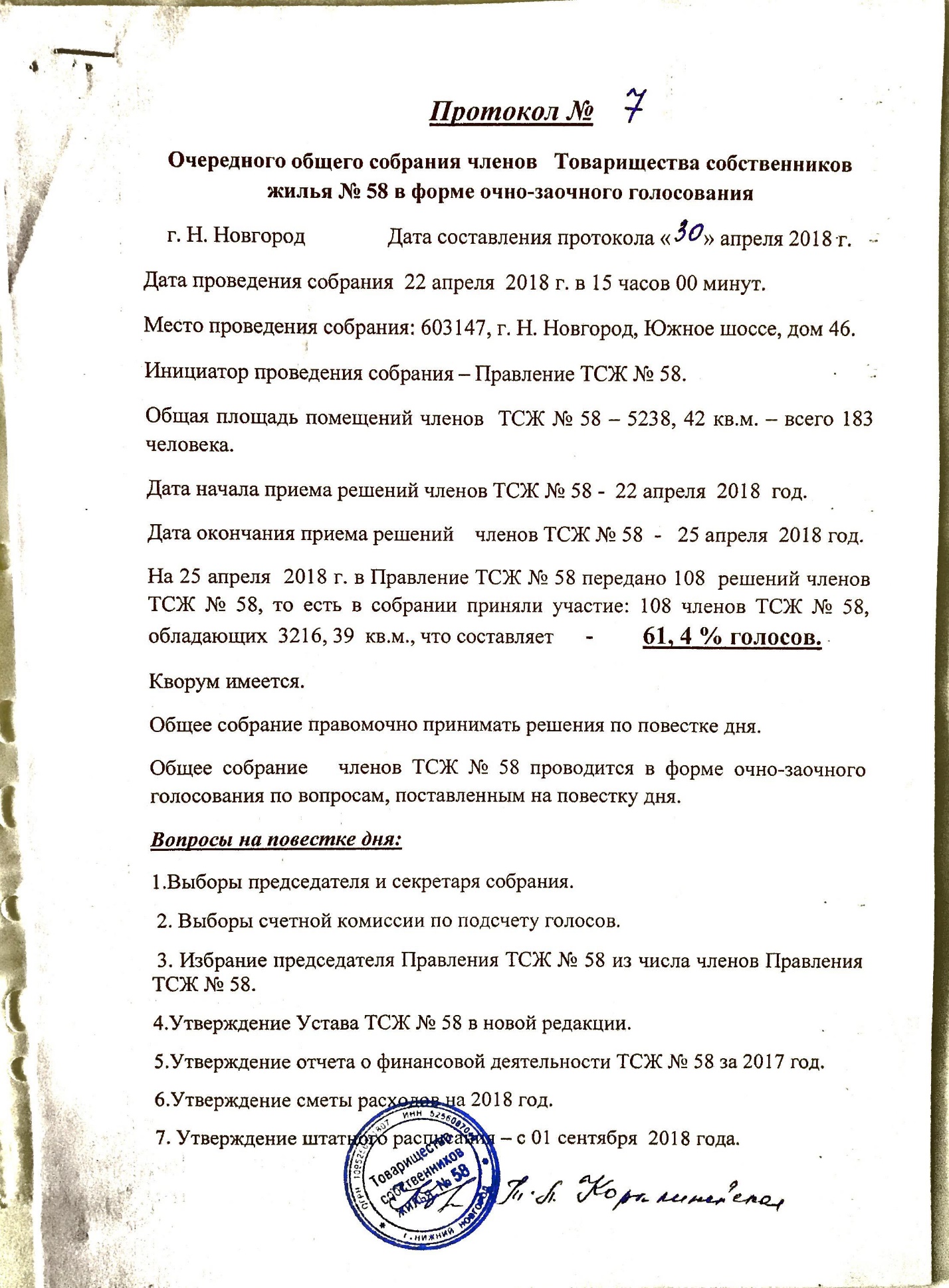 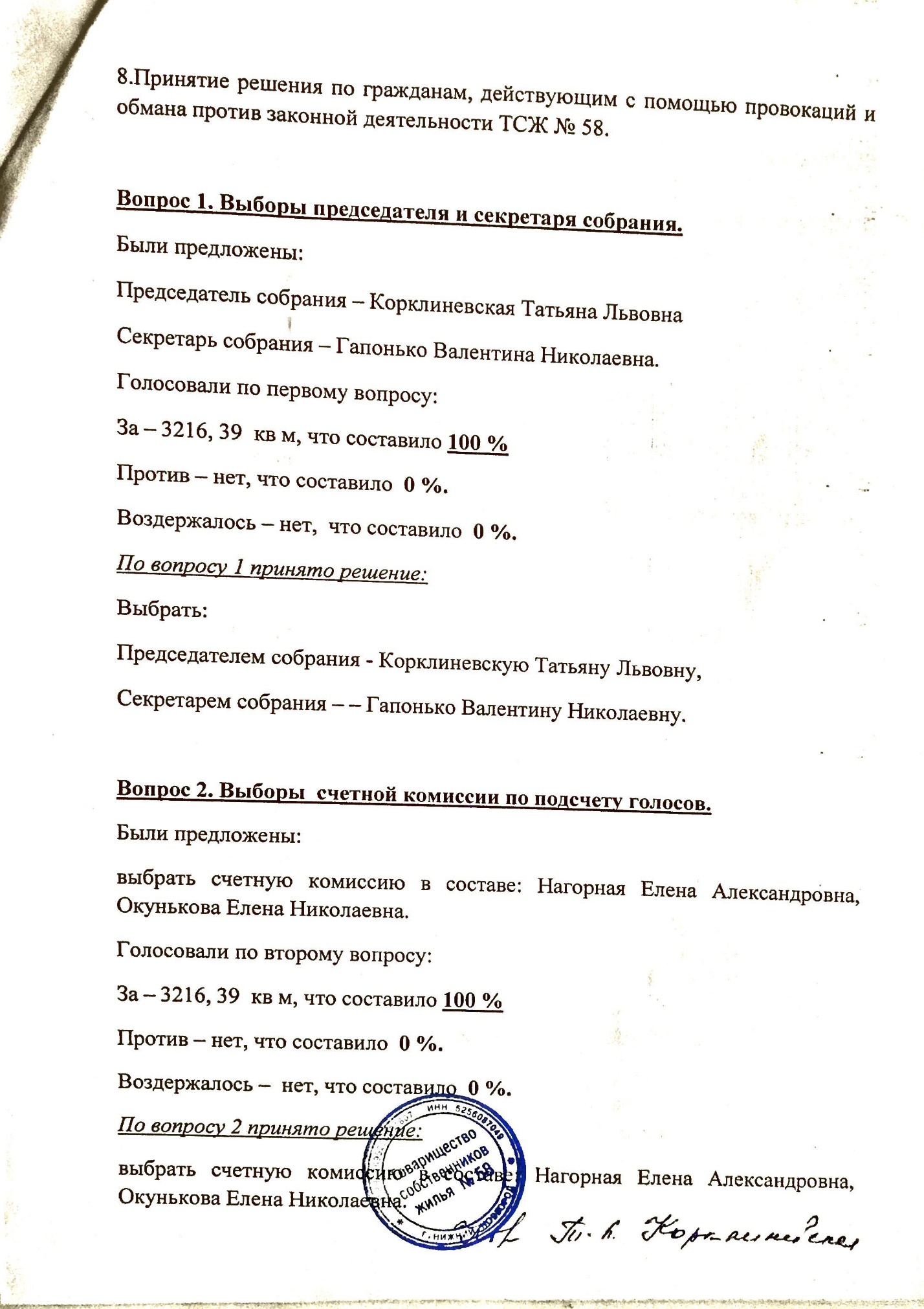 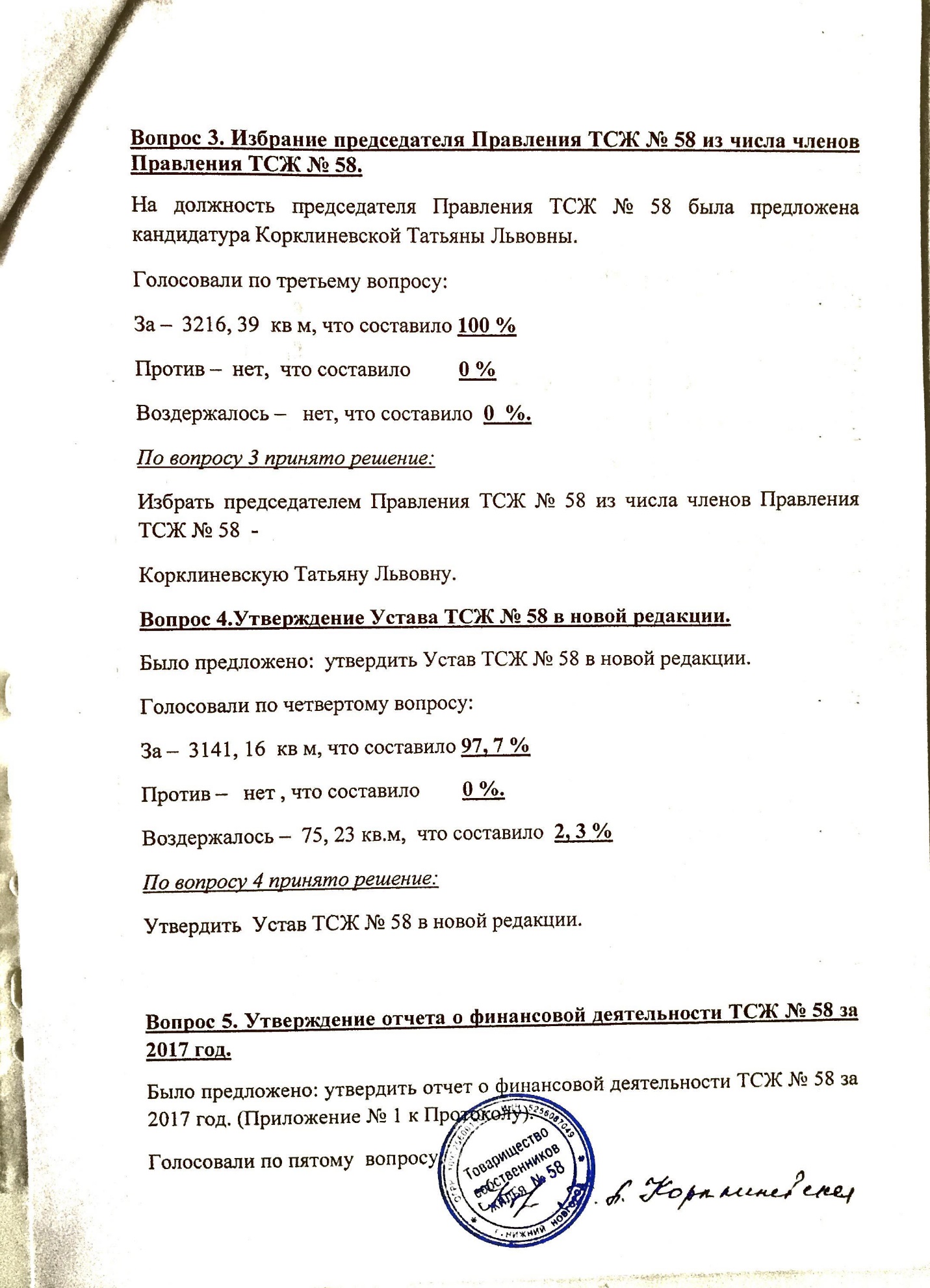 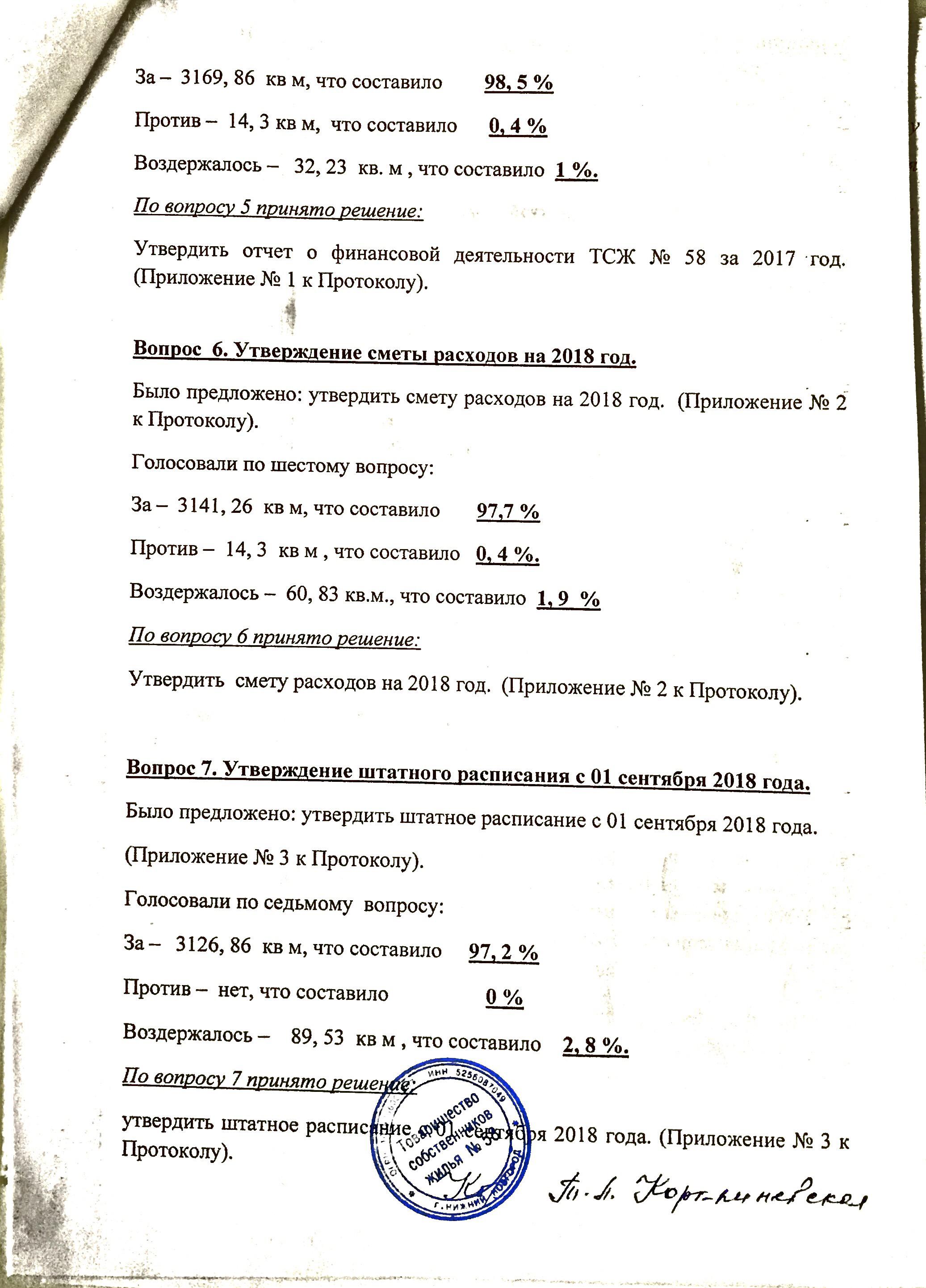 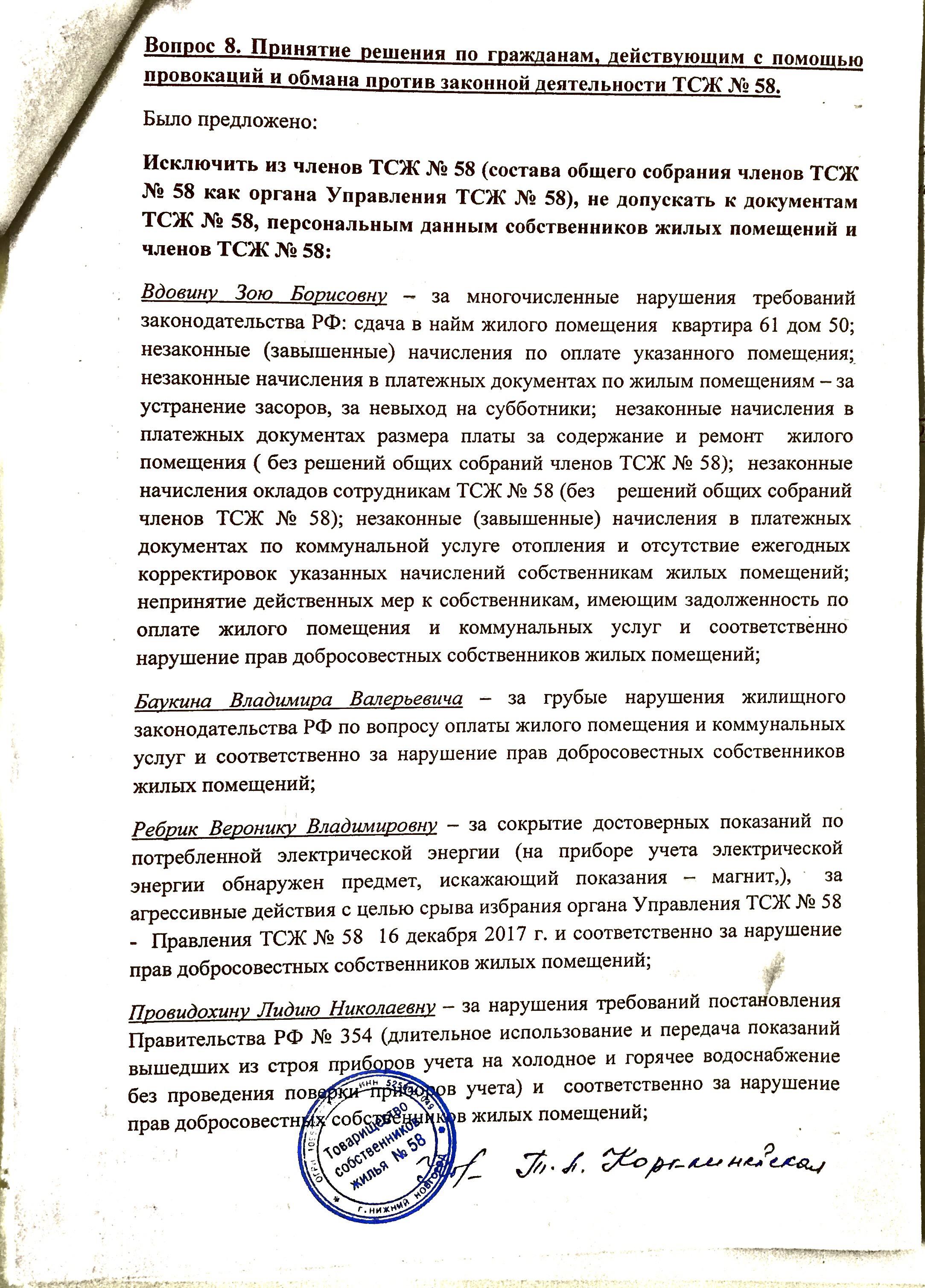 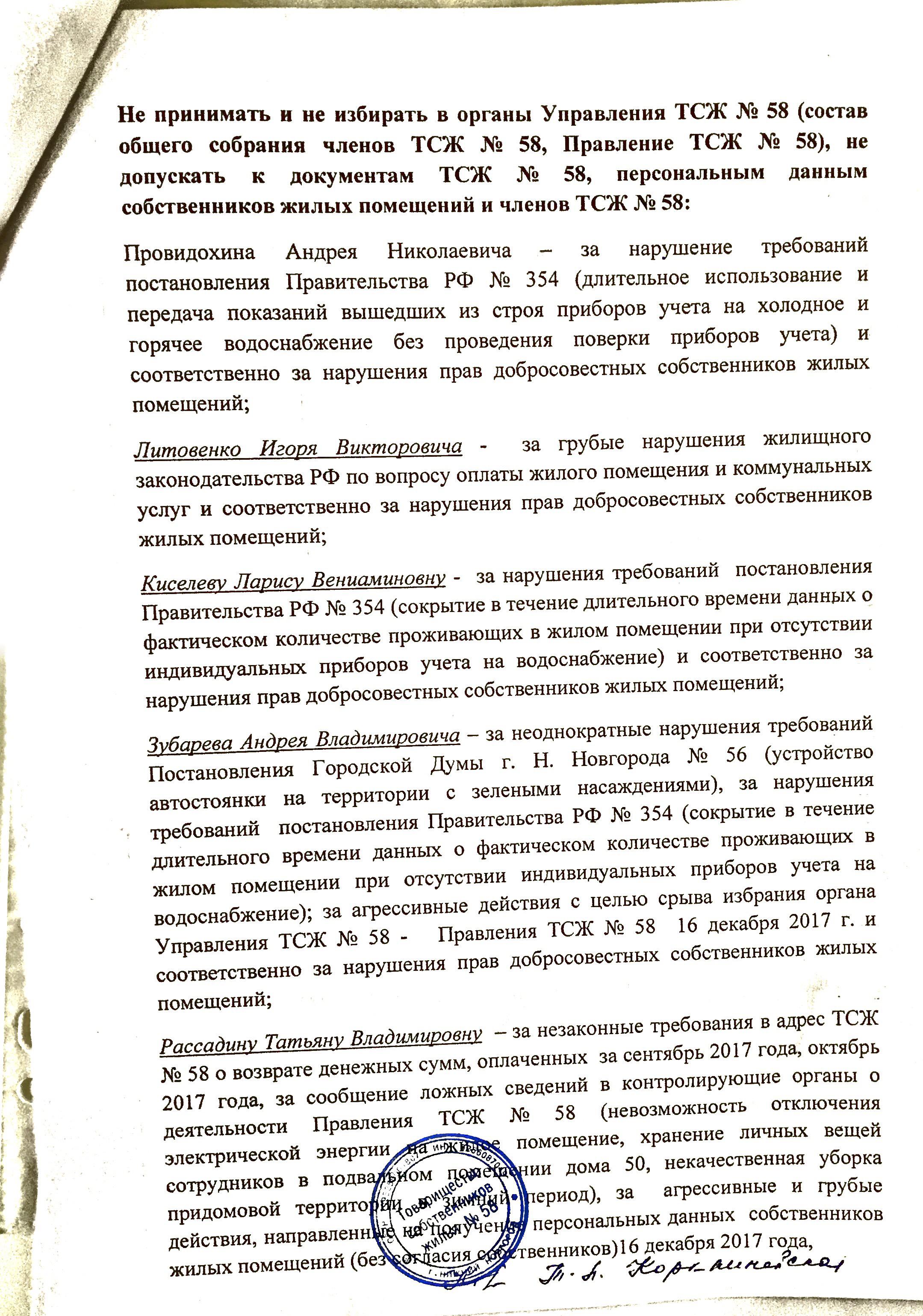 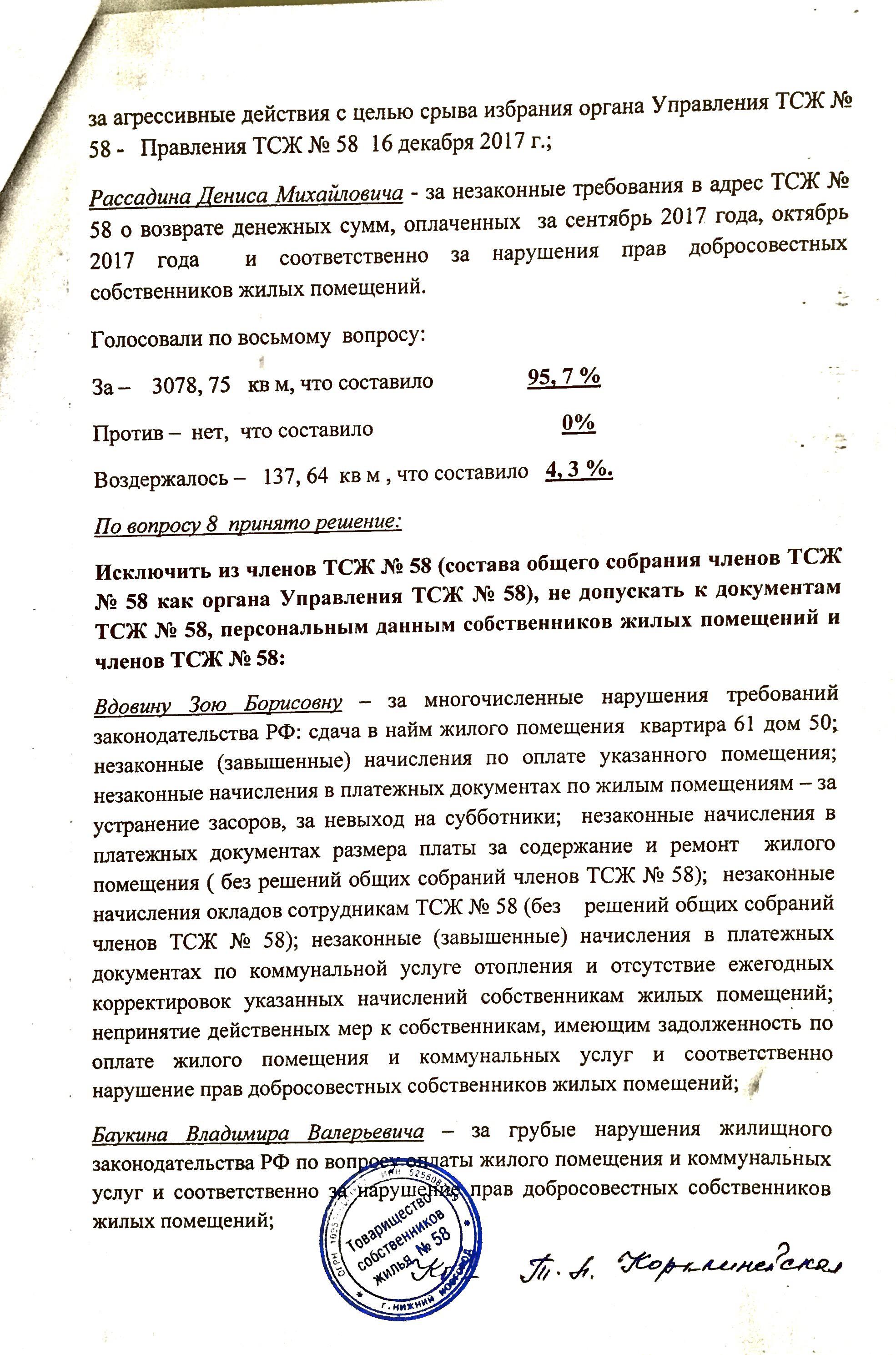 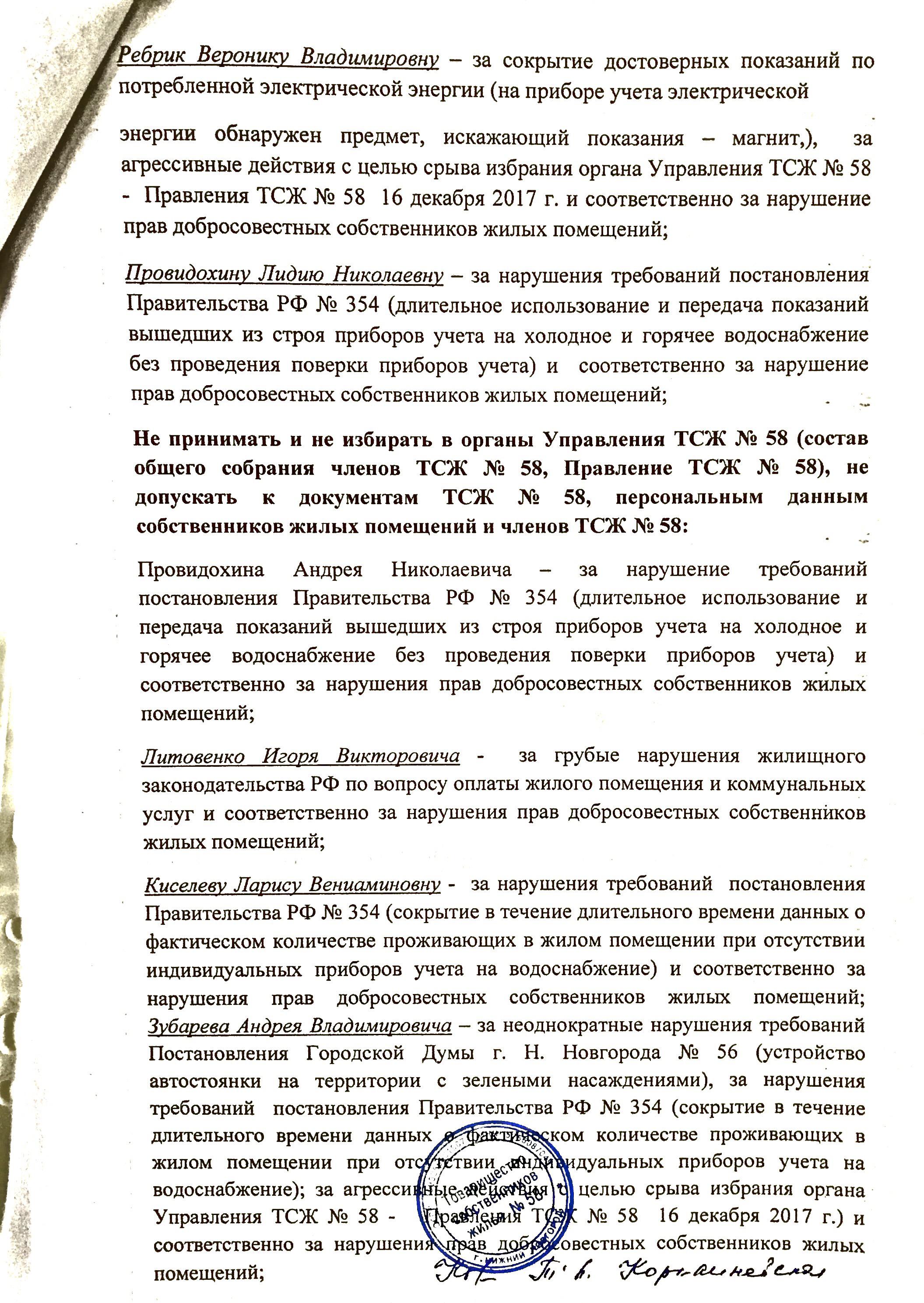 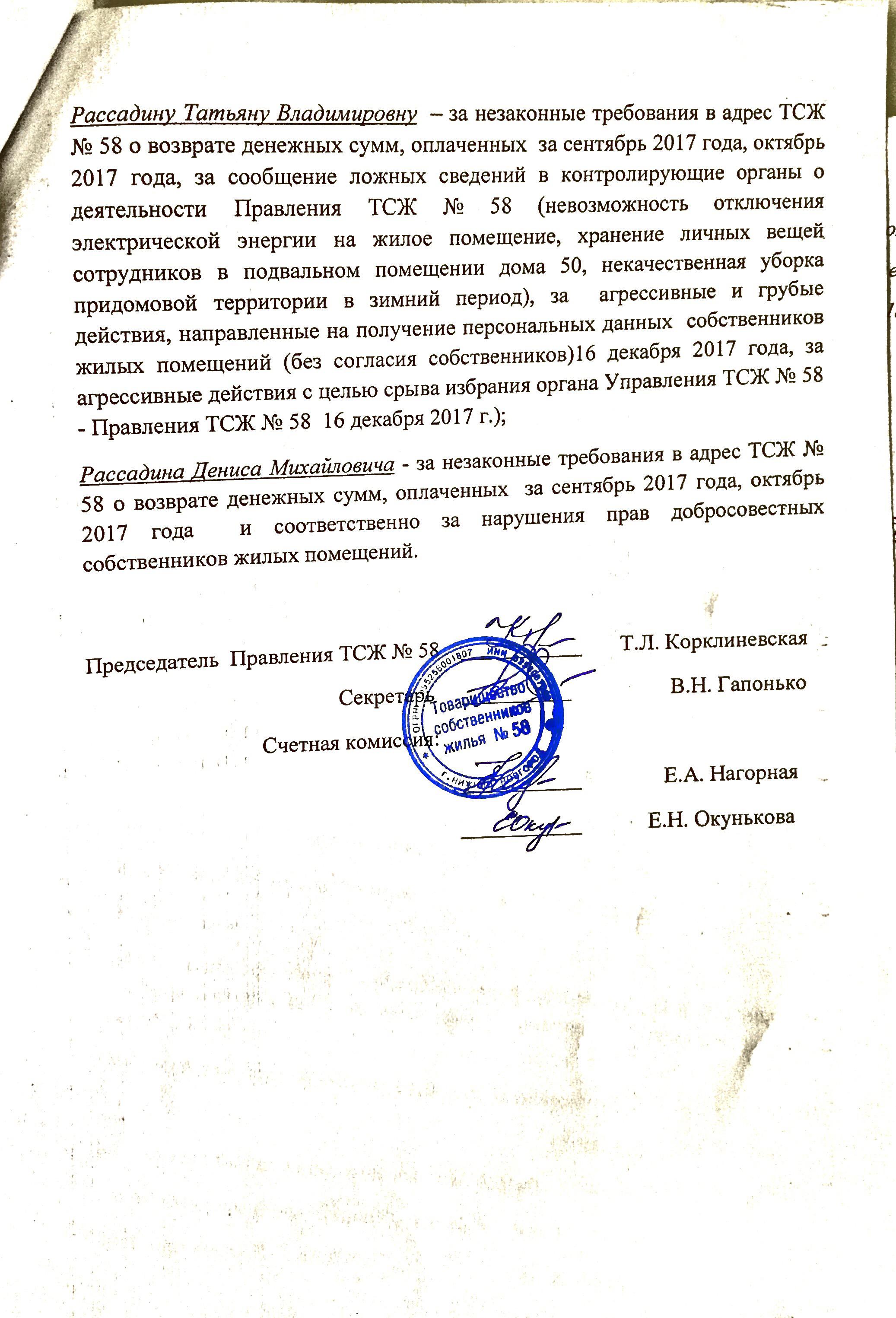 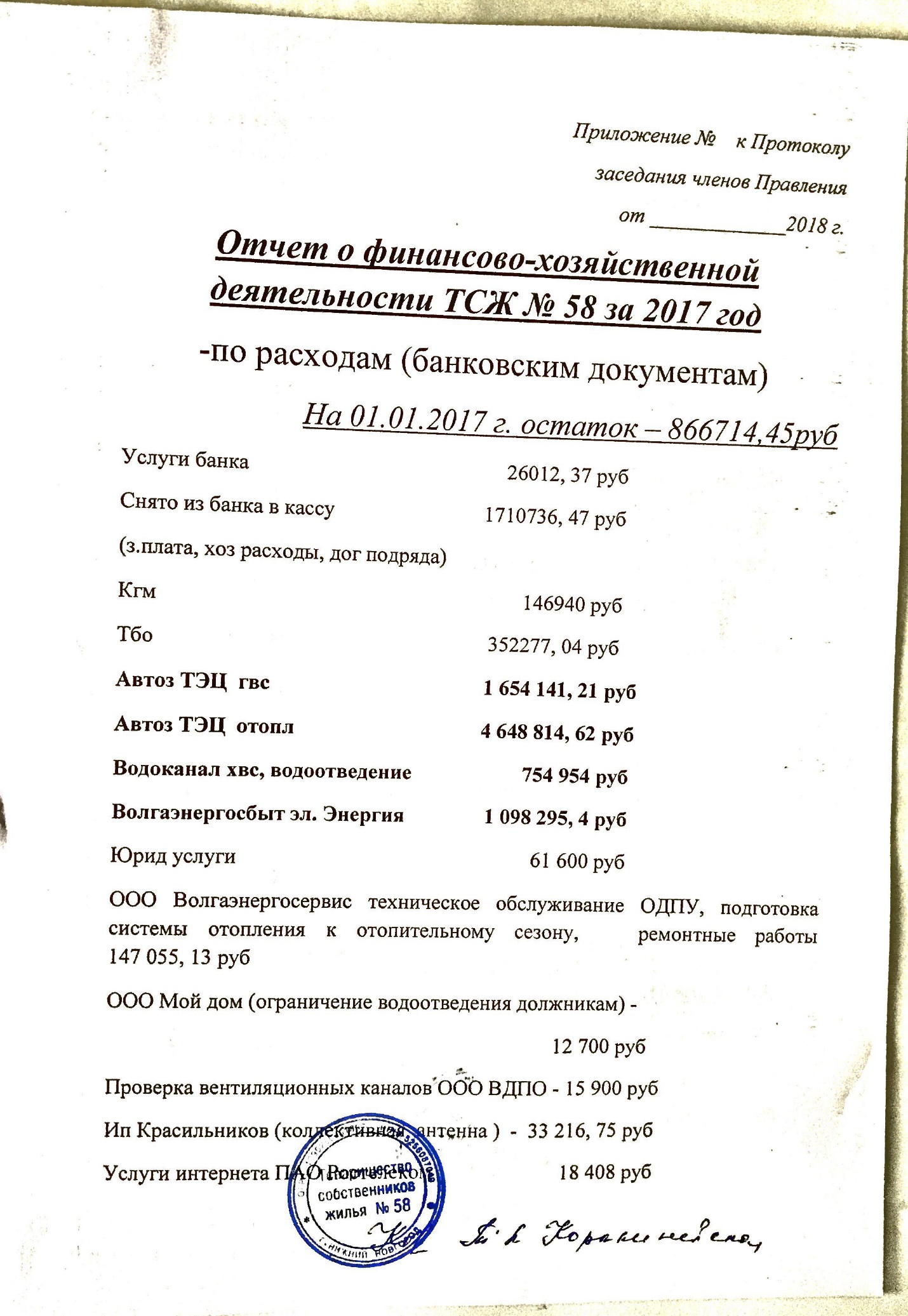 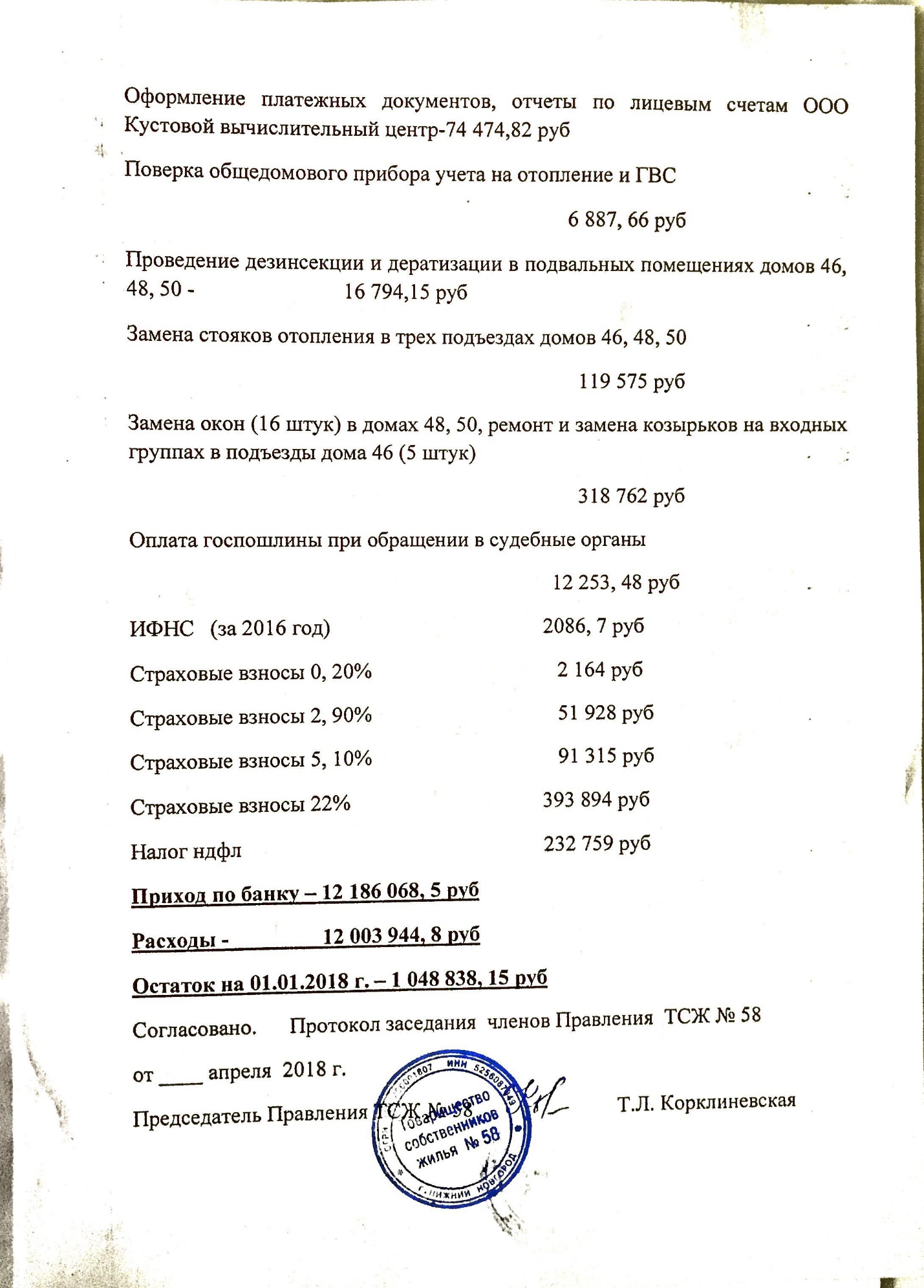 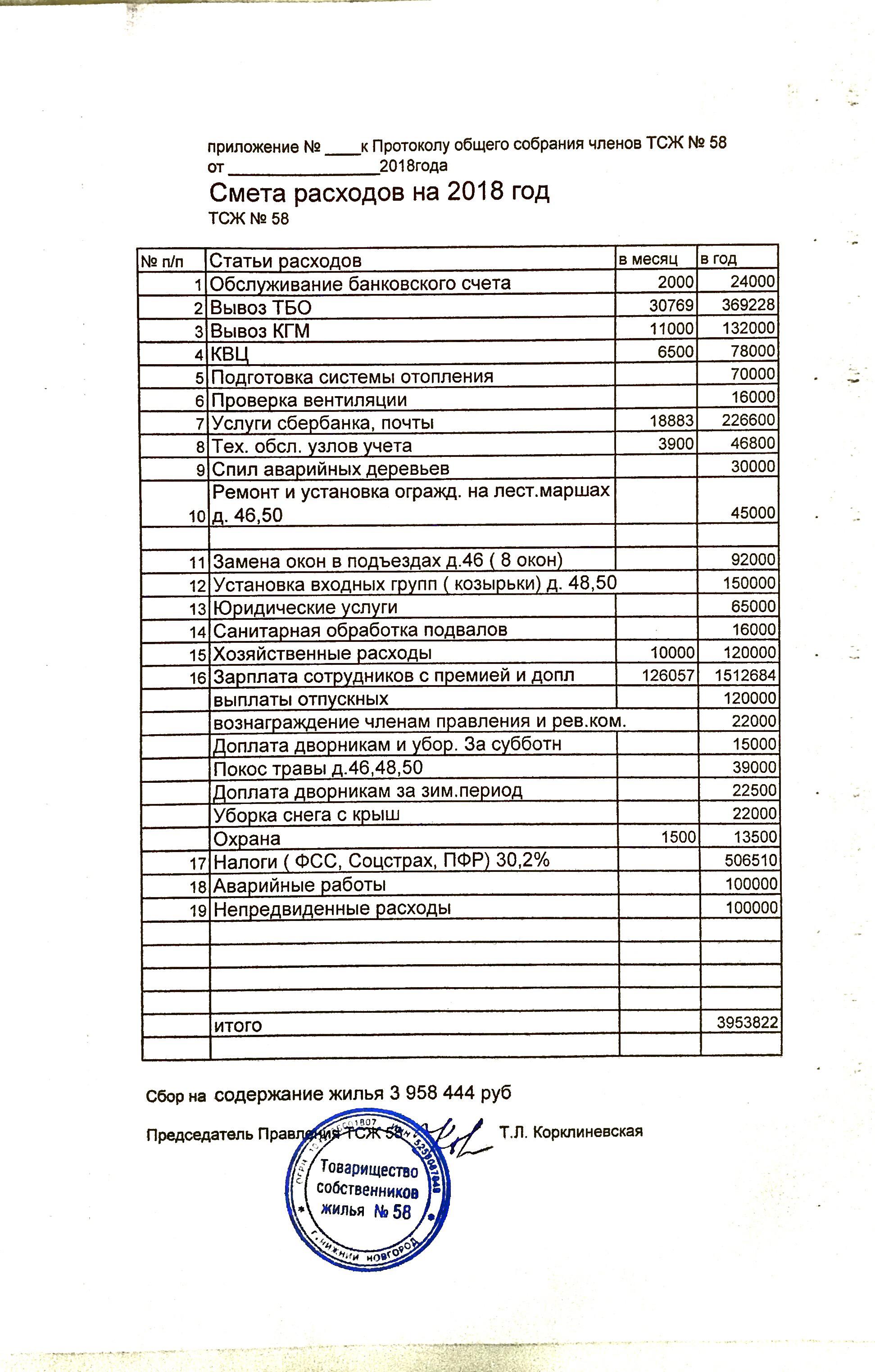 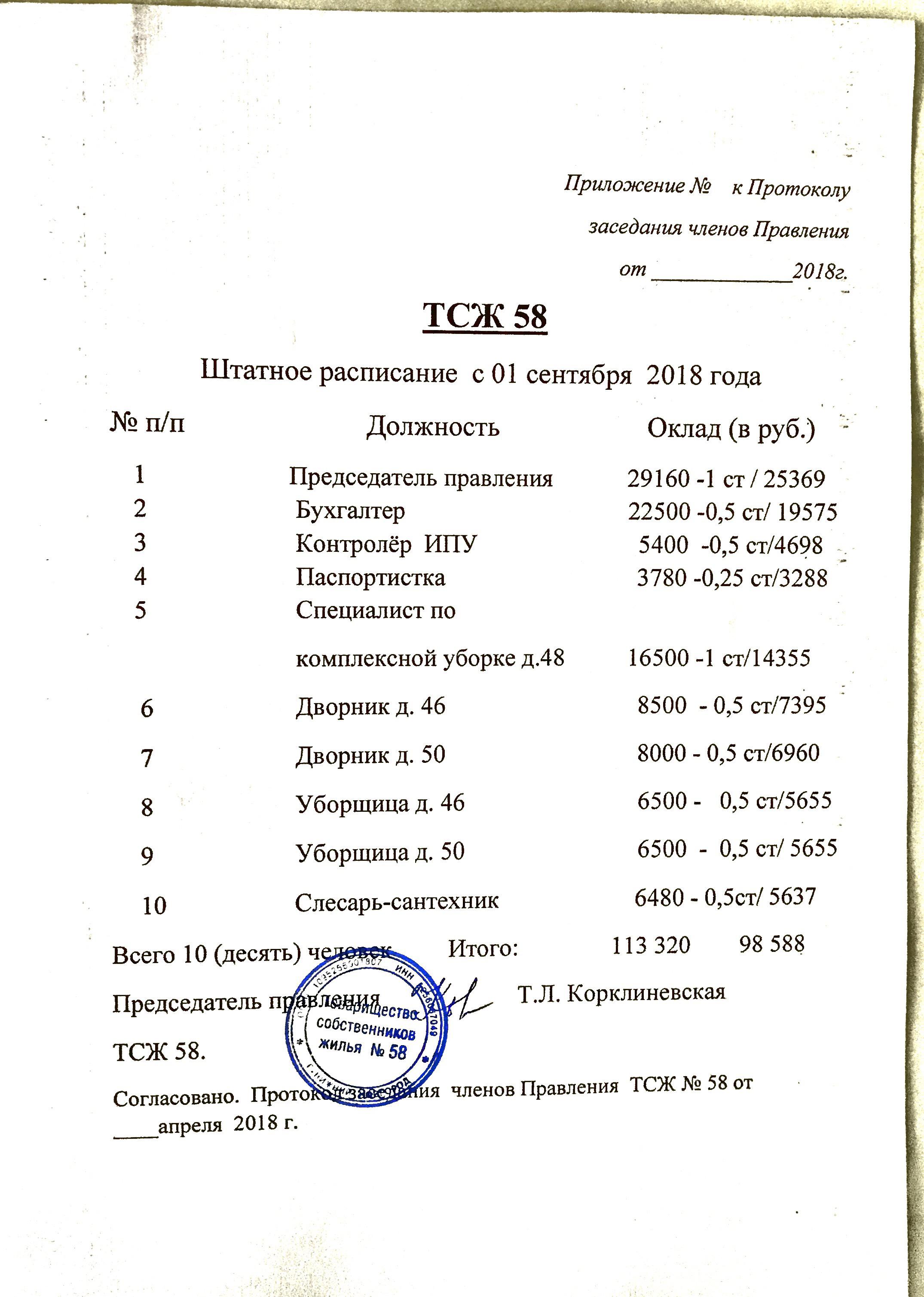 